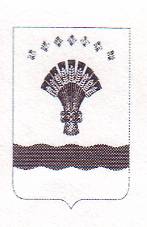 МУНИЦИПАЛЬНОЕ КАЗЕННОЕ                                                                                                                                                                «СА5ЫННЬАХТААХ ОРТООБЩЕОБРАЗОВАТЕЛЬНОЕ УЧРЕЖДЕНИЕ                                                                                                                                         ЧӨРЭХТЭЭҺИНИН ОСКУОЛАТА»«САНЫЯХТАХСКАЯ СРЕДНЯЯ                                                                                                                                                                     МУНИЦИПАЛЬНАЙ КАЗЕННАЙОБЩЕОБРАЗОВАТЕЛЬНАЯ ШКОЛА»                                                                                                                                                                ЧӨРЭХТЭЭҺИН ТЭРИЛТЭТЭ678134  Олекминский район с.Саныяхтах ул.Ленина 55, тел., факс 3-92-74  E-mail: san-shkola@yandex.ruОГРН 1031400994008  ИНН 1421007268  КПП 142101001  БИК 049823000  ОКПО 15278244  Л/С 030752110047Банк данных по учебникам и учебным пособиям на 2016/17 учебный год.Школа ___МКОУ «Саныяхтахская СОШ»______________________№ п/пКлассПредметНаименование учебникаАвторИздательствоГод изданияКоличествоДополнительные пособияАвторГод изданияКоличествоОхват обучающихся (%)11Азбука Азбука  ч1,ч2Горецкий Просвещение 20151610021Литературное чтение Литературное чтение ч1,ч2Климанова Просвещение 201516Рабочая тетрадь Климанова 2016810031Математика Математика ч1,ч2Моро Просвещение 201516Рабочая тетрадь Проверочные работы Моро Волков 201620168810041Музыка Музыка Критская Просвещение 2015810051Русский язык Русский язык Канакина Просвещение 20158Прописи ч1-ч4Проверочные работы Рабочая тетрадь Горецкий 2015201632810061Технология Технология Лутцева Просвещение 2016810071Окружающий мир Окружающий мир ч1,ч2Плешаков Просвещение 201616Рабочая тетрадь Проверочные работы Плешаков 201720168810081Физ-ра Физическая культура Матвеев Просвещение 2014810092Литературное чтение Литературное чтение ч1,ч2Климанова Просвещение 201616Рабочая тетрадь Бойкина 20168100102Музыка Музыка Критская Просвещение 20158100112Окружающий мир Окружающий мир. Мир вокруг нас ч1,ч2Плешаков Просвещение 20158Рабочая тетрадь Тесты Плешаков 201688100122Технология Технология Лутцева Просвещение 20168100132Математика Математикач1,ч2Моро Просвещение 201616Рабочая тетрадь Моро 20168100142Русский язык Русский язык ч1, ч2Канакина Просвещение 201516Рабочая тетрадь Канакина 20168100152Физ-ра Физиеская культура Матвеев Просвещение 20158100162Английский язык Английский язык в фокусе Быкова дули Просвещение 20158Рабочая тетрадь Быкова дули 20158100173Английский язык Английский язык в фокусе Быкова дули Просвещение 20147Рабочая тетрадь Быкова дули 20157100183Русский язык Русский язык ч1, ч2Канакина Просвещение 201514100193ИЗОИзобразительное искусство Шпикалова Просвещение 20137100203Литературное чтение Литературное чтение ч1,ч2Климанова Просвещение 201614100213Технология Технология Роговцева Просвещение 20147 СДРоговцева 20147100223Математика Математика Петерсон 20127100233Окружающий мир ОБЖРабочая тетрадь Ижевский 20157100243Окружающий мир Рабочая тетрадь Плешаков 20157100253-4Физ-ра Физическая культура Матвеев Просвещение 201518100264Музыка Музыка Критская Просвещение 20158100274Основы религиозных культур и светской этики Основы религиозных культур и светской этики Кураева Просвещение 20168100284Русский язык Русский язык Бунеев Баласс 20128Проверочные и контрольные работы Бунеева 20157100294Математика Математика Петерсон Ювента 20128Самостоятельные и контрольные работы Петерсон 20157100304Окружающий мир Окружающий мир ч1, ч2Вахрушев Баласс 201314Рабочая тетрадь Проверочные и контрольные работы Вахрушев 2015201477100314Английский язык Английский язык в фокусе Быкова дули Просвещение 20157Рабочая тетрадь Быкова дули 20157100324Технология Технология Цирулик Учебная литература 20127100334Литературное чтение Литературное чтение  ч1, ч2Бунеев Баласс 201214100344Информатика Информатика Рудченко Просвещение 20138100355ИЗО Изобразительное искусство Шпикалова Просвещение 20157100365Физ-ра Физическая культура Матвеев Просвещение 20167100375Математика Математика Мерзляк ВГ20167100385Музыка Музыка Науменко , Алеев Дрофа 20127100395Всеобщая история Всеобщая история. История древнего мира Вигасин, Годер, Свенцицкая Просвещение 20127100405География География. Начальный курс Баринова Плешаков Сонин Вертикаль Дрофа 20167Рабочая тетрадь Сонини Курчина 20167100415Литература Литература ч1,ч2 Меркин Русское слово 201214100425Русский язык Русский язык ч1, ч2Тростенцова Просвещение 201514100435Английский язык Английский язык с удовольствиемБиболетова Титул 20147Рабочая тетрадь Биболетов 20167100445Биология Биология. Введение в биологиюСонин Плешаков Вертикаль Дрофа 20157Рабочая тетрадь Сонин 20167100455Технология Технология. Технологии ведения дома СиницаСимоненко Вентана- Граф20147100465ТехнологияТехнология. Индустриальные технологииТищенко Симоненко Вентана- Граф20137100476География Геграфия. Начальный курсГерасимова Дрофа 201612Рабочая тетрадь Картасова 201612100486ИЗО Изобразительное искусство Шпикалова Просвещение 201512100496История РоссииИстория России ч1, ч2Арсентьев  под редакцией Торкунова Просвещение 201524100506 ОБЖОБЖФролов Астрель 201512100516Биология Биология. Живой организм Сонини Вертикаль Дрофа 201312Рабочая тетрадь Сонини 201612100526Русский язык Русский язык ч1, ч2Тростенцова Просвещение 201524100536Математика Математика Виленкин Мнемозина 201312100546ТехнологияТехнология. Индустриальные технологииТищенко Симоненко Вентана- Граф201612100556Технология Технология. Технологии ведения дома СиницаСимоненко Вентана- Граф201612100566Литература Литература ч1,ч2 Меркин Русское слово 201324100586Английский язык Английский язык с удовольствиемБиболетова Титул 201212Рабочая тетрадь Биболетова 201612100596Обществознание Обществознание Боголюбов Иванова Просвещение 201512100606-7Физ-ра Физическая культура Матвеев Просвещение 201622100616Биология Биология .Неживая природа для коррекц.обрз.учреждений 3 видаНикишев Просвещение 20152100626География География фмзическая. Начальный курс для коррекц. образ.учреждений 3 видаЛифанова Просвещение 20152100636Математика Математика для коррекц.обрз.учреждений 3 видаКапустина Просвещение 20152100646Русский язык Русский язык для коррекц.обрз.учреждений 3 видаГалунчиковаПросвещение 20152100656Чтение Чтение для коррекц.обрз.учреждений 3 видаБгажнокова Просвещение 20152100667Технология Технология. Индустриальные технологииТищенко Симоненко Вентана- Граф20147100677История РоссииИстория России ч1, ч2Арсентьев  под редакцией Торкунова Просвещение 201514100687ОБЖОБЖФролов Астрель 20167100697Английский язык Английский язык с удовольствиемБиболетова Титул 20157Рабочая тетрадь Биболетова 20167100707Алгебра Алгебра Теляковский Просвещение 20167100727-9Физика Физика Перышкин Дрофа 20127Сборник задач Лукашик, Иванов 201630100737Литература Литература ч1,ч2 Меркин Русское слово 201214100747Технология Технология. Технологии ведения дома Сасова Павлова Шарутина  Вентана- Граф20147100767Обществознание Обществознание Боголюбов Иванова Просвещение 20137100777-9Геометрия Геометрия Погорелов Просвещение 201228100787-8Черчение Черчение Ботвинни ков, ВиноградовАстрель 20147100797Биология Биология. Многообразие живых организмов Захаров Сонин Дрофа 20127Рабочая тетрадь Захаров Сонин 20167100807Русский язык Русский язык ч1, ч2Тростенцова Просвещение 201514100817География География. География материков и океанов Коринская Душина Щенев Вертикаль Дрофа 20147Рабочая тетрадь Атлас Контурные карты Душина 20167100827Якутский язык Саха тыла Коркина Якутск 20127100838Литература Литература ч1,ч2 Меркин Русское слово 201324100848География География.  География России. Природа Баринова Вертикаль Дрофа 201412Рабочая тетрадь Атлас Контурные карты  Баринова 201612100858История РоссииИстория России ч1, ч2Арсентьев  под редакцией Торкунова Просвещение 201624100868ОБЖОБЖФролов Астрель 201612100878Информатика Информатика Угринович БИНОМ. Лаборатория знаний 201412100898Русский язык Русский язык Тростенцова Просвещение 201612100908Физика Физика Перышкин Дрофа 201612100918Технология Технология Симоненко Вентана- Граф201212928Якутский язык Саха тыла Васильева Якутск 20121060938Обществознание Обществознание Боголюбов Городецкая Просвещение 201412100948Алгебра Алгебра Теляковский Просвещение 201512100958Биология Биология. Человек Сонин Вертикаль Дрофа 201612Рабочая тетрадь Сонин 201612100968Химия Химия Рудзитис Просвещение 201612Рабочая тетрадь 201612100978Английский язык Английский язык в фокусе Ваулина Дули Подоляко Просвещение 201512Рабочая тетрадь Ваулина Дули Подоляко 201612100988-9Физ-раФизическая культура Матвеев Просвещение 201522100999Литература Литература ч1, ч2Зинин, Сахаров РС2014241001009Алгебра Алгебра Теляковский Просвещение 201491001019Биология Биология. Общие закономерности СонинДрофа 20129Рабочая тетрадь Зинин, Сахаров 201491001029История РоссииИстория России 11-начало 12 века Данилов Касулина Просвещение 201491001039Всеобщая история Всеобщая история. Новейшая история  Сороко-Цюпа Просвещение 201391001049Черчение Черчение Преображенская Вентана- Граф201291001059Английский язык Английский язык с удовольствиемБиболетова Титул 201591001069ОБЖОБЖВоробьев Астрель 201291001079Физика Физика Перышкин Гутник Дрофа 201291001089Технология Технология Симоненко Вентана- Граф201291001099Информатика Информатика Угринович БИНОМ. Лаборатория знаний 201491001109Обществознание Обществознание Кравченко Певцова Русское слово 201291001119География География. География России. Население и хозяйство Дронов Ром Вертикаль Дрофа 20149Рабочая тетрадь Атлас Контурные карты Дронов Ром 2015201491001129Русский язык Русский язык Тростенцова Просвещение 201691001139Химия Химия. Рудзитис Просвещение 20149Рабочая тетрадь СДГабрусева 201591001149Якутский язык Саха тыла Коркина Старостина Якутск 2014910011510Всеобщая история Всеобщая история (базовый )Уколова Просвещение 2015310011610Литература Литература ч1, ч2(базовый )Зинин, Сахаров РС2015610011710-11Алгебра Алгебра и начало математического анализа Мордкович Мнемозина 2012810011810-11Биология Биология. Общая биология (базовый уровень )Сивоглазов Захарова Агафонова Дрофа 2012810011910ОБЖОБЖВоробьев Астрель 2012310012010МХК Мировая художественная культура Емохонова Академия 2014310012110-11Геометрия Геометрия Погорелов Просвещение 2012810012210Информатика Информатика Семакин Хеннер Шеина БИНОМ. Лаборатория знаний 2014310012310Физика Физика Мякишев Буховский Сотский Прсвещение 20123СДМякишев Буховский Сотский 201210012410История Якутии История Якутии Васильев Бичик 2012310012510Русский язык Русский язык Бунеев Бунеева Баласс 2012310012610Химия Химия (базовый уровень)Габриелян Дрофа 20123Рабочая тетрадь Габриелян 20121010012710Обществознание Обществознание Кравченко Певцова Русское слово 2012310012810Английский язык Английский язык с удовольствиемБиболетова Титул 2012310012910-11Право Право Кашанина Кашанин Вита- пресс2012810013010-11Физ-раФизическая культура Матвеев Вентана- Граф2015810013110-11География География (базовый)Максаковский Просвещение 20168Рабочая тетрадь Сиротин 2016810013210-11Технология Технология Симоненко Вентана- Граф2012810013311Всеобщая история Всеобщая история (базовый)Улунян (под редакцией Чубарьяна)Просвещение 2015510013411Химия Химия (базовый уровень)Габриелян Дрофа 20125Рабочая тетрадь Габриелян 2012510013511МХК Мировая художественная культура Емохонова Академия 2014510013611Русский язык Русский язык Бунеев Бунеева Баласс 2012510013711Обществознание Обществознание Кравченко Певцова Русское слово 2012510013811Английский язык Английский язык с удовольствиемБиболетова Титул 2012510013911Информатика Информатика Семакин Хеннер Шеина БИНОМ. Лаборатория знаний 2014510014011ОБЖ ОБЖВоробьев Астрель 201237014111Литература Литература ч1, ч2(базовый )14211Физика Физика Мякишев Буховский Сотский Прсвещение 20125СДМякишев Буховский Сотский 20125100